Pracovní list KvádrPracovní list slouží především žákům 2. stupně k domácímu procvičování, může být užitečný také při přípravě na přijímací zkoušky na střední školy, neboť učivo kvádr v matematice provází žáky napříč celým druhým stupněm.Cílem kapitoly je seznámení se s kvádrem jako tělesem a jeho základními vlastnostmi. Žák si osvojí postup pro sestrojení obrazu a sítě tělesa, vypočítá objem a povrch kvádru.Škola doma: Povrch a objem těles___________________________________________________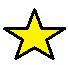 Tip: Pro úspěch v kapitole si zopakuj v Malé trošce teorie pro začátek základní vlastnosti kvádru. Připomeň si, jak se počítá jeho objem a povrch a jaká platí pravidla při konstrukci obrazů těles.Malá troška teorie pro začátek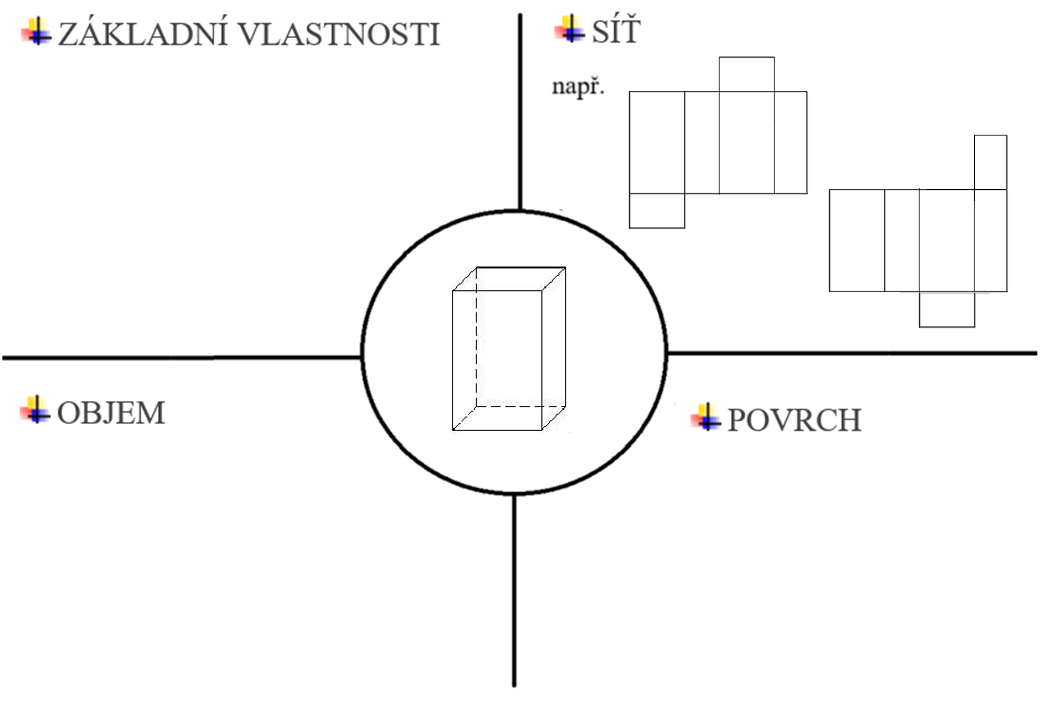 řadíme mezi tělesa				                              8 vrcholů12 hran6 stěn (obdélníky; u pravidelného čtyřbokého hranolu jsou podstavy čtverce)                 V = a · b · c              S = 2 · a · b + 2 · a · c + 2 · b · c = 							    = 2 · (a · b + a · c + b · c)OBRAZ KVÁDRUSestroj obraz kvádru ABCDEFGH o rozměrech a = 3 cm, b = 2,6 cm, c = 6 cm.(Zjednodušeně: Narýsuj kvádr …)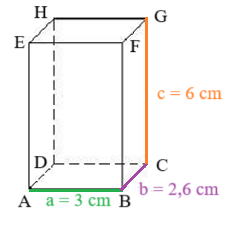 Jaké pomůcky budeš potřebovat?pravítko trojúhelník s ryskouúhloměr (je možné zvládnout i bez něj)kružítko									Ilustrační obrázek(samozřejmě tužku, případně gumu)Pravidla platící pro konstrukci obrazu kvádru (a některých dalších těles)Boční stěny jsou zkreslené (mají tvar kosodélníku).Hrany spojující přední a zadní stěnu se rýsují pod úhlem 45 ° (135 °), jejich délka se zkracuje na polovinu.Neviditelné hrany se rýsují čárkovaně.Vrcholy ABCD zpravidla označují spodní podstavu, EFGH horní podstavu, vrcholy A a E leží „pod sebou“.DOPORUČENÝ POSTUP:Sestroj přední stěnu.Sestroj hrany spojující přední a zadní stěnu o délce 1,3 cm – polovina ze zadané délky 2,6 cm(|∢ BAD| = |∢ FEH| = 45 °; |∢ ABC| = |∢ EFG| = 135 °).Spoj vrcholy zadní stěny a všechny vrcholy označ.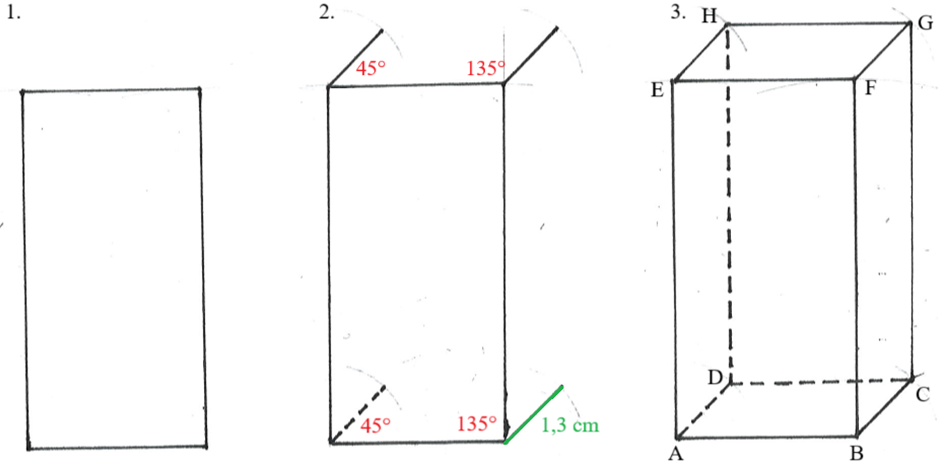 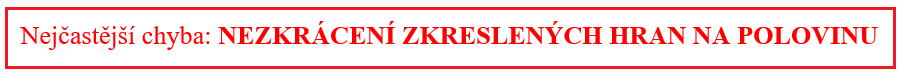 PŘÍKLADYSestroj síť kvádru KLMNOPQR: k = 4 cm, l = 5 cm, m = 7 cm.Sestroj obraz kvádru ABCDEFGH: a = 2,3 cm, b = 3 cm, c = 4 cm.Vypočítej objem a povrch kvádru ABCDEFGH: a = 2,3 cm, b = 3 cm, c = 4 cm.Jiřík chová rybičky v akváriu o rozměrech dna 50 cm a 40 cm. Voda dosahuje do výšky 27 cm. Při čištění Jiřík zjistil, že po vytažení všech dekorací z akvária sahá voda do výšky 20 cm. Vypočítej, jaký objem akvária zaujímají dekorace. Výsledek uveď v litrech.Kolik m2 kartonu potřebuješ na výrobu krabice tvaru kvádru na uložení boxu, který má taktéž tvar kvádru o rozměrech 15 cm, 30 cm, 36 cm? V krabici je zapotřebí trochu volného místa, připočti tedy ke každé hraně rezervu 1 cm zleva a 1 cm zprava. Výsledek zaokrouhli na jedno desetinné místo.ZÁVĚREČNÁ SEBEREFLEXEZamysli se a odpověz na otázky:Ve které části kapitoly Krychle jsem si jist sám/sama sebou?Která část kapitoly mi činí potíže?Co nového mi práce přinesla?Co bych sám/sama sobě doporučil/a v kapitole Krychle pro svůj další přínos?ŘEŠENÍSestroj síť kvádru KLMNOPQR: k = 4 cm, l = 5 cm, m = 7 cm.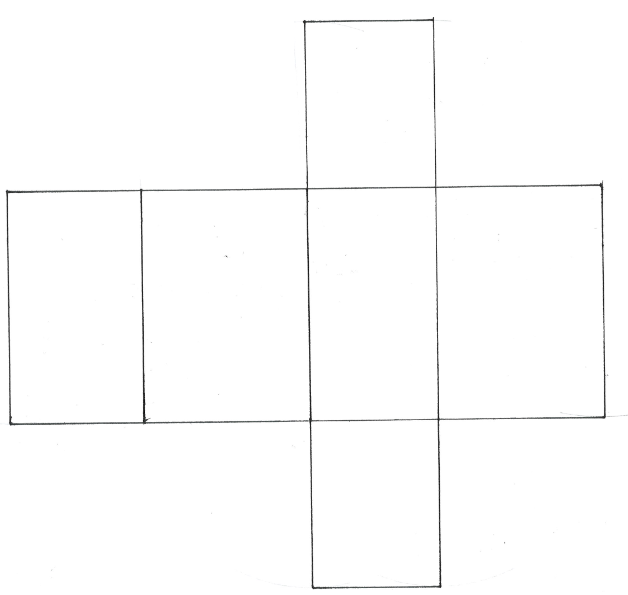 Sestroj obraz kvádru ABCDEFGH: a = 2,3 cm, b = 3 cm, c = 4 cm.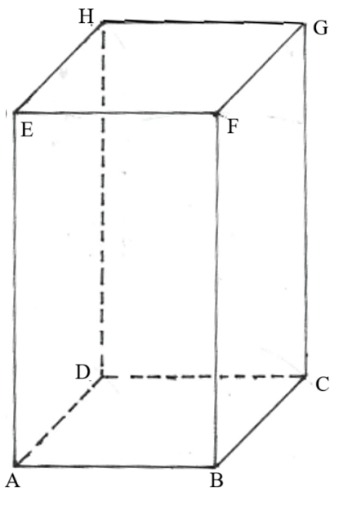 Vypočítej objem a povrch kvádru ABCDEFGH: a = 2,3 cm, b = 3 cm, c = 4 cm.V = a · b · c              V = 2,3 · 3 · 4V = 27,6 cm3S = 2 · (a · b + a · c + b · c)S = 2 · (2,3 · 3 + 2,3 · 4 + 3 · 4)S = 2 · (20 + 28 + 35)S = 56,2 cm2Jiřík chová rybičky v akváriu o rozměrech dna 50 cm a 40 cm. Voda dosahuje do výšky 27 cm. Při čištění Jiřík zjistil, že po vytažení všech dekorací z akvária sahá voda do výšky 20 cm. Vypočítej, jaký objem akvária zaujímají dekorace. Výsledek uveď v litrech.Postřeh: Dekorace zaujímaly stejný objem, jaký by měla voda sahající do výšky 27 − 20 = 7 cm, můžeš tedy počítat objem kvádru o rozměrech 50 cm, 40 cm a 7 cm.V = a · b · cV = 50 · 40 · 7V = 1 400 cm3 = 1,4 lOdpověď: Dekorace zaujímají 1,4 l objemu akvária.Kolik m2 kartonu potřebuješ na výrobu krabice tvaru kvádru na uložení boxu, který má taktéž tvar kvádru o rozměrech 15 cm, 30 cm, 36 cm? V krabici je zapotřebí trochu volného místa, připočti tedy ke každé hraně rezervu 1 cm zleva a 1 cm zprava. Výsledek zaokrouhli na jedno desetinné místo.Potřebné rozměry krabice: 	15 + 1 + 1 = 17 cm				30 + 1 + 1 = 32 cm				36 + 1 + 1 = 38 cmS = 2 · (a · b + a · c + b · c)S = 2 · (17 · 32 + 17 · 38 + 32 · 38)S = 4 812 cm2 = 0,481 2 m2 ≐ 0,5 m2	Odpověď: Na výrobu krabice potřebuji 0,5 m2 kartonu.Autor: Kateřina Dreslerová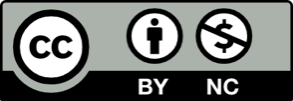 Toto dílo je licencováno pod licencí t Commons [CC BY-NC 4.0]. Licenční podmínky navštivte na adrese [https://creativecommons.org/choose/?lang=cs]